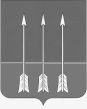 Администрация закрытого  административно-территориальногообразования  Озерный  Тверской  областиП О С Т А Н О В Л Е Н И Е30.11.2022                                                                                                       № 218 Об утверждении перечня подведомственных организаций и структурных подразделений администрации закрытого административно-территориального образования Озерный, имеющих статус юридического лица, которые могут не создавать официальные страницы для размещения информации о своей деятельности в сети «Интернет» с учетом особенности сферы их деятельностиВ соответствии с пунктом 1.1 статьи 10 Федерального закона от 09.02.2009 г. № 8-ФЗ (ред. от 14.07.2022 г.) «Об обеспечении доступа к информации о деятельности государственных органов и органов местного самоуправления», со статьей 36 Устава ЗАТО Озерный администрация ЗАТО Озерный постановляет:1. Утвердить перечень подведомственных организаций и структурных подразделений администрации закрытого административно-территориального образования Озерный, имеющих статус юридического лица, которые могут не создавать официальные страницы для размещения информации о своей деятельности в сети «Интернет» с учетом особенности сферы их деятельности (Приложение).2. Контроль за исполнением настоящего постановления возложить на первого заместителя Главы администрации ЗАТО Озерный А.Н.Комарова.	3.	Опубликовать постановление в газете «Дни Озерного» и разместить на официальном сайте муниципального образования ЗАТО Озерный в сети «Интернет» (www.ozerny.ru).	4. Постановление вступает в силу с даты подписания. Глава ЗАТО Озерный 	                                 	Н.А. ЯковлеваПриложениек постановлению администрации ЗАТО Озерный от 30.11.2022 г. №218Перечень подведомственных организаций и структурных подразделений администрации закрытого административно-территориального образования Озерный, имеющих статус юридического лица, которые могут не создавать официальные страницы для размещения информации о своей деятельности в сети «Интернет» с учетом особенности сферы их деятельности№ п/пПолное наименованиеКод ОКАТО регистрацииИННОГРН1. Финансовый отдел администрации ЗАТО Озерный тверской области28553000000694600018010269016005502.Отдел культуры и спорта администрации закрытого административно-территориального образования Озерный Тверской области28553000000694600114510269016066433.Комитет по управлению имуществом закрытого административно-территориального образования Озерный28553000000690700973610769080004654.Муниципальное казенное учреждение «Административно-техническая служба ЗАТО Озерный Тверской области»2855300000069070118161136908000151